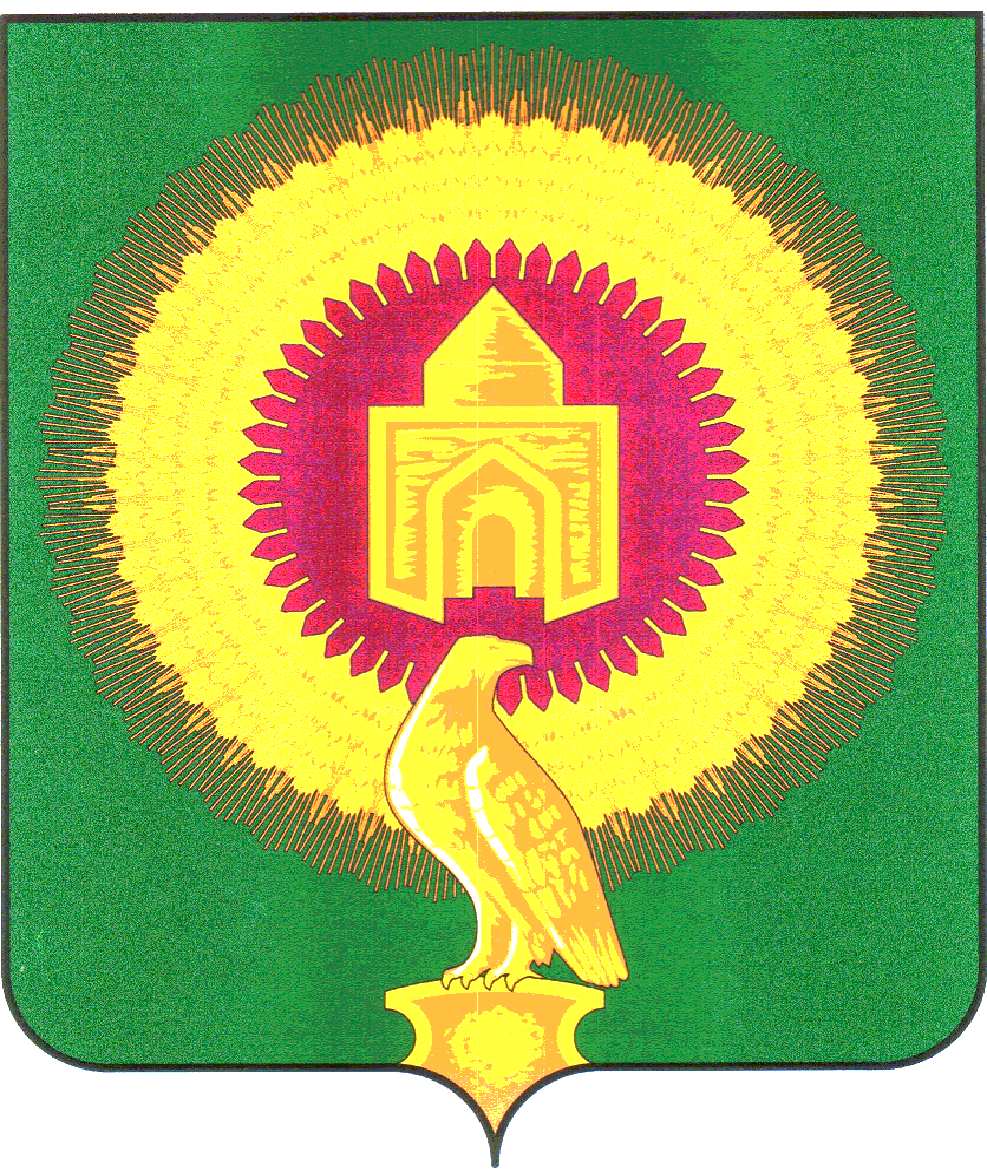 СОВЕТ  ДЕПУТАТОВ  КУЛЕВЧИНСКОГО  СЕЛЬСКОГО  ПОСЕЛЕНИЯР Е Ш Е Н И Е от 01 октября  .   N 21-1«Об утверждении методики расчета арендной платы»Для эффективного использования муниципального имущества, передаваемого в аренду, и в соответствии с пунктом 3 статьи 5 Устава Кулевчинского сельского поселения, Положения "О порядке предоставления в аренду муниципального имущества Кулевчинского сельского поселения", утвержденного Решением Совета депутатов Кулевчинского сельского поселения от 01 октября . N 21-1, Совет депутатов  Кулевчинского сельского  поселения                                                     РЕШАЕТ:1.	Утвердить   методику   расчета   арендной   платы   за   муниципальное   имущество,   передаваемое физическим и юридическим лицам в аренду (Приложение N 1 ).2.Отменить действующее решение от 18.03.2011г. № 05.3.Настоящее решение вступает в силу с 01.10.2015г.4.	Контроль   по   исполнению  настоящего  Решения   возложить   на   председателя   Совета   депутатов   Кулевчинского сельского поселения Бухтоярову Н.А.                 Глава Кулевчинского                  сельского поселения                                            В.В. Мельников                                                                                                                                       Приложениек решениюСовета депутатовКулевчинскогосельского поселенияот 01 октября 2015г.  N21-1МЕТОДИКАрасчета арендной платы за муниципальные производственные фондыРасчет годовой арендной платы производится индивидуально по каждому объекту с применением корректировочных коэффициентов по формуле:АП = (Ао + Р) х КвдАП - размер годовой арендной платы;Ао – ставка арендной платы в размере 2% от балансовой стоимости имущества. Р - составляющая арендной платы от Ао, Р-утвердить в размере 1%.Понижающие коэффициенты (льгота):Квд - корректировочный коэффициент вида деятельности арендатора;Квд = 0,1 - деятельность по обслуживанию объектов инфраструктуры (электро-, водо-, теплоснабжения жизнедеятельности села);Квд = 0,01 - деятельность подведомственных органов местного самоуправления, предприятия и учреждения (МУП и МУ);Квд = 0,5 - для субъектов малого предпринимательства.